วิธีการเข้าดาวน์โหลดข้อมูลการรับสมัครเข้าไปที่ เว็บไซต์ https://www.opdc.go.th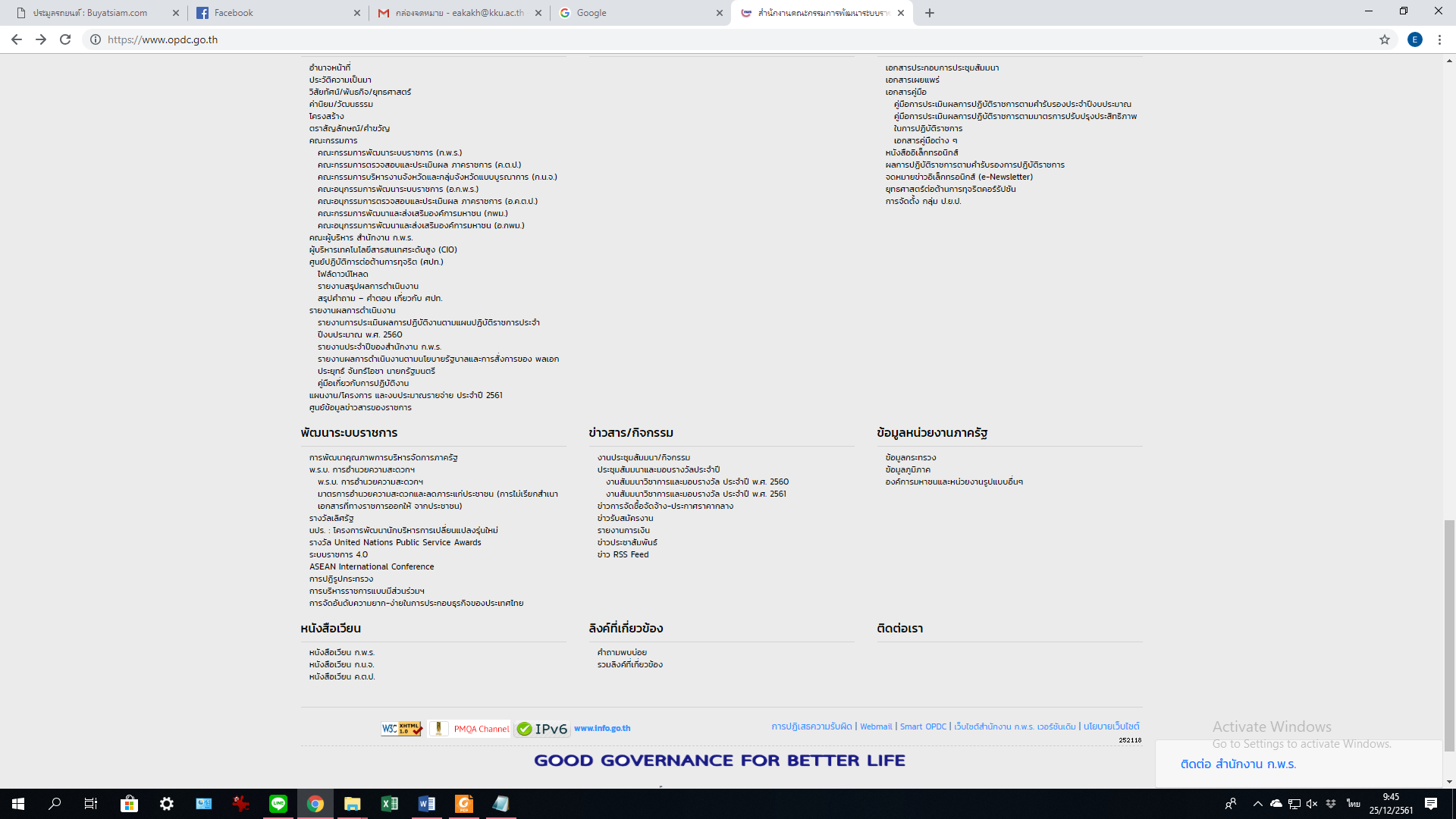 เลือก “รางวัลเลิศรัฐ”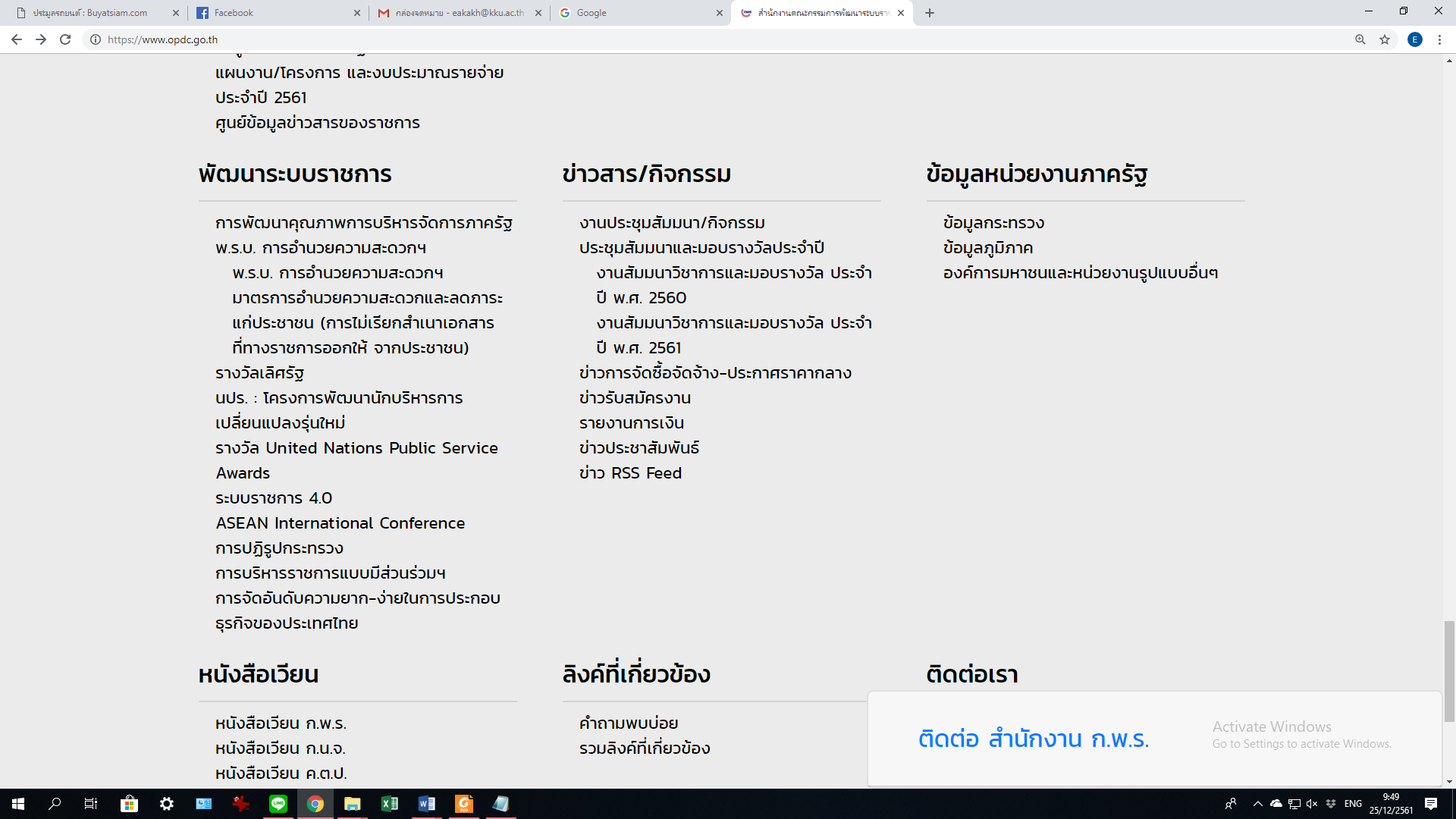 เลือก “รางวัลเลิศรัฐ สาขาบริการภาครัฐ”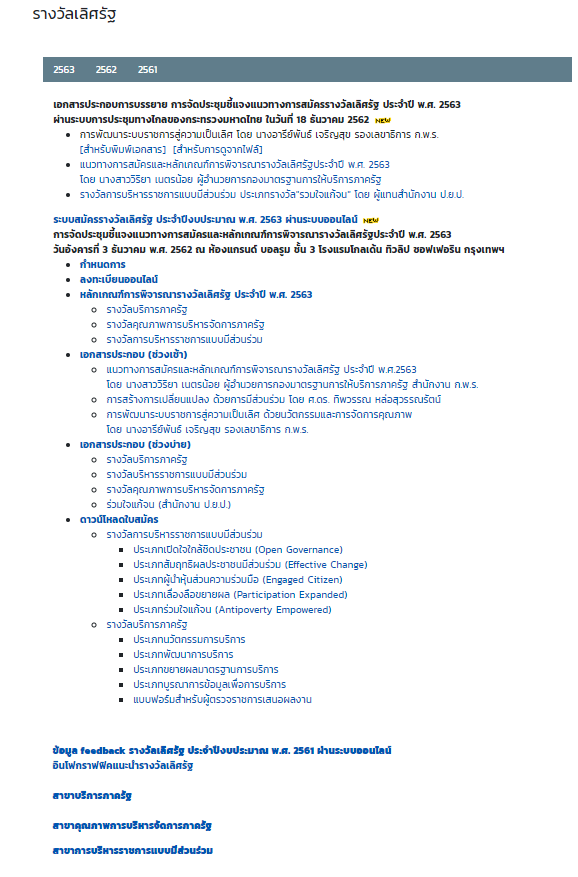 ดาวน์โหลดข้อมูลและแบบฟอร์มการรับสมัครจาก “เอกสารและสื่อ 2563”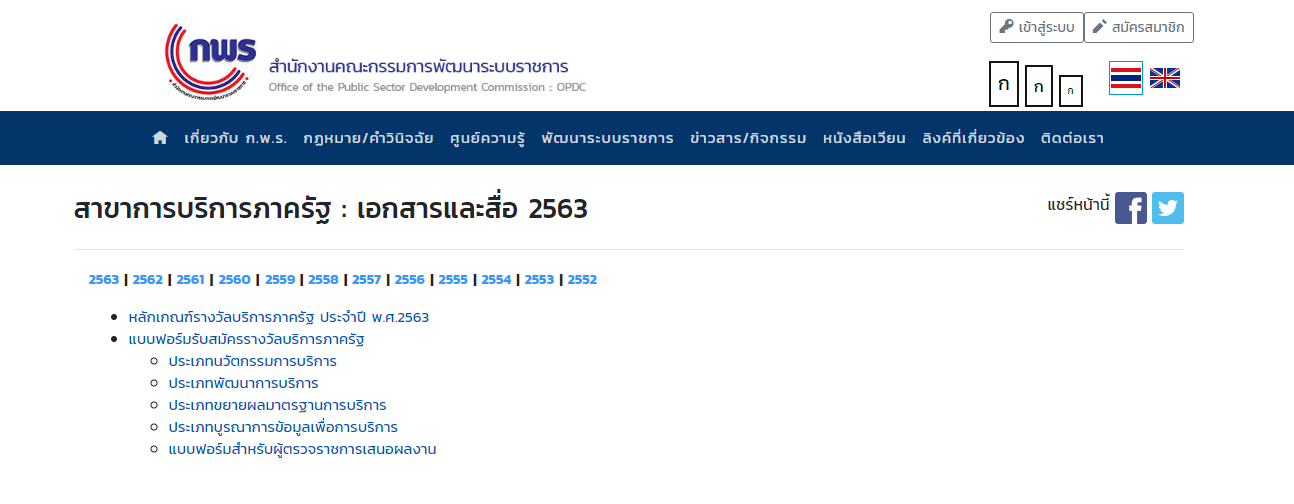 